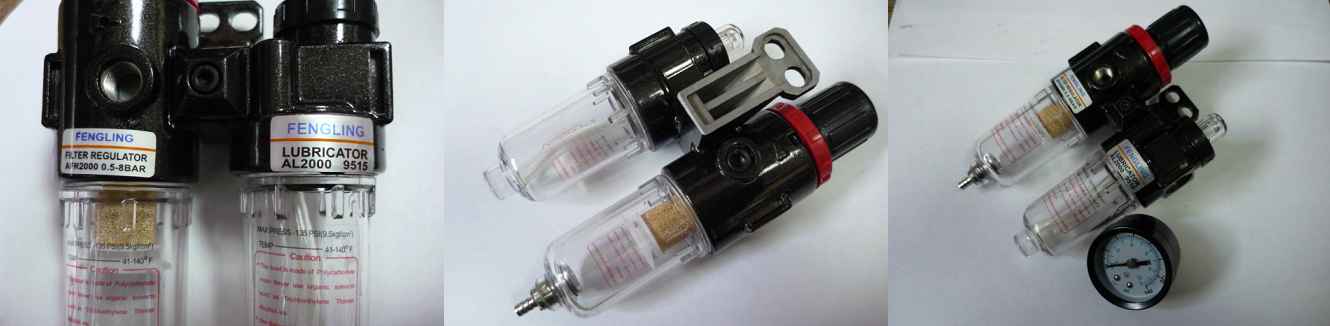 Код из 1САртикулНаименование/ Бренд/ПоставщикРазмерыД*Ш*В,ммМасса,грМатериалМесто установки/НазначениеF0027967Блок подготовки воздуха AL2000ПластмассаКромкооблицовочные, сверлильно-присадочные станкиF0027967ПластмассаКромкооблицовочные, сверлильно-присадочные станкиF0027967HEDПластмассаКромкооблицовочные, сверлильно-присадочные станки